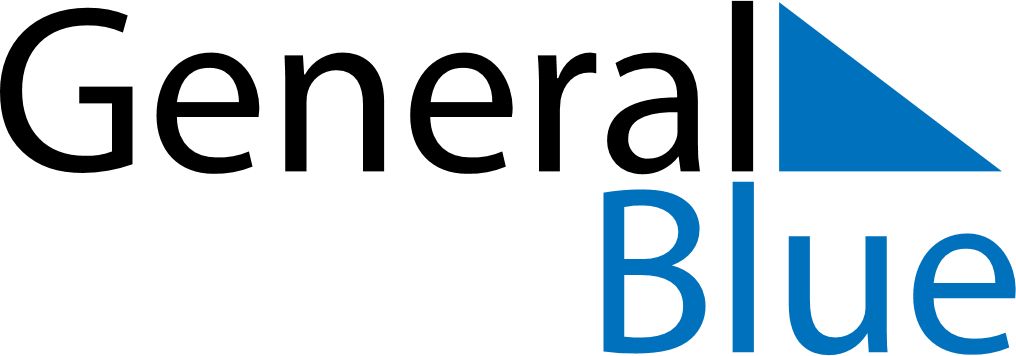 June 2024June 2024June 2024June 2024June 2024June 2024June 2024Barkewol, MauritaniaBarkewol, MauritaniaBarkewol, MauritaniaBarkewol, MauritaniaBarkewol, MauritaniaBarkewol, MauritaniaBarkewol, MauritaniaSundayMondayMondayTuesdayWednesdayThursdayFridaySaturday1Sunrise: 6:16 AMSunset: 7:19 PMDaylight: 13 hours and 3 minutes.23345678Sunrise: 6:16 AMSunset: 7:19 PMDaylight: 13 hours and 3 minutes.Sunrise: 6:16 AMSunset: 7:20 PMDaylight: 13 hours and 4 minutes.Sunrise: 6:16 AMSunset: 7:20 PMDaylight: 13 hours and 4 minutes.Sunrise: 6:16 AMSunset: 7:20 PMDaylight: 13 hours and 4 minutes.Sunrise: 6:16 AMSunset: 7:20 PMDaylight: 13 hours and 4 minutes.Sunrise: 6:16 AMSunset: 7:21 PMDaylight: 13 hours and 5 minutes.Sunrise: 6:16 AMSunset: 7:21 PMDaylight: 13 hours and 5 minutes.Sunrise: 6:16 AMSunset: 7:21 PMDaylight: 13 hours and 5 minutes.910101112131415Sunrise: 6:16 AMSunset: 7:22 PMDaylight: 13 hours and 5 minutes.Sunrise: 6:16 AMSunset: 7:22 PMDaylight: 13 hours and 6 minutes.Sunrise: 6:16 AMSunset: 7:22 PMDaylight: 13 hours and 6 minutes.Sunrise: 6:16 AMSunset: 7:22 PMDaylight: 13 hours and 6 minutes.Sunrise: 6:16 AMSunset: 7:23 PMDaylight: 13 hours and 6 minutes.Sunrise: 6:16 AMSunset: 7:23 PMDaylight: 13 hours and 6 minutes.Sunrise: 6:16 AMSunset: 7:23 PMDaylight: 13 hours and 6 minutes.Sunrise: 6:17 AMSunset: 7:23 PMDaylight: 13 hours and 6 minutes.1617171819202122Sunrise: 6:17 AMSunset: 7:24 PMDaylight: 13 hours and 6 minutes.Sunrise: 6:17 AMSunset: 7:24 PMDaylight: 13 hours and 7 minutes.Sunrise: 6:17 AMSunset: 7:24 PMDaylight: 13 hours and 7 minutes.Sunrise: 6:17 AMSunset: 7:24 PMDaylight: 13 hours and 7 minutes.Sunrise: 6:17 AMSunset: 7:24 PMDaylight: 13 hours and 7 minutes.Sunrise: 6:17 AMSunset: 7:25 PMDaylight: 13 hours and 7 minutes.Sunrise: 6:18 AMSunset: 7:25 PMDaylight: 13 hours and 7 minutes.Sunrise: 6:18 AMSunset: 7:25 PMDaylight: 13 hours and 7 minutes.2324242526272829Sunrise: 6:18 AMSunset: 7:25 PMDaylight: 13 hours and 7 minutes.Sunrise: 6:18 AMSunset: 7:26 PMDaylight: 13 hours and 7 minutes.Sunrise: 6:18 AMSunset: 7:26 PMDaylight: 13 hours and 7 minutes.Sunrise: 6:19 AMSunset: 7:26 PMDaylight: 13 hours and 7 minutes.Sunrise: 6:19 AMSunset: 7:26 PMDaylight: 13 hours and 6 minutes.Sunrise: 6:19 AMSunset: 7:26 PMDaylight: 13 hours and 6 minutes.Sunrise: 6:19 AMSunset: 7:26 PMDaylight: 13 hours and 6 minutes.Sunrise: 6:20 AMSunset: 7:26 PMDaylight: 13 hours and 6 minutes.30Sunrise: 6:20 AMSunset: 7:26 PMDaylight: 13 hours and 6 minutes.